Kilka ciekawych prac do wykonania, z przedmiotów które znajdą się w domu. 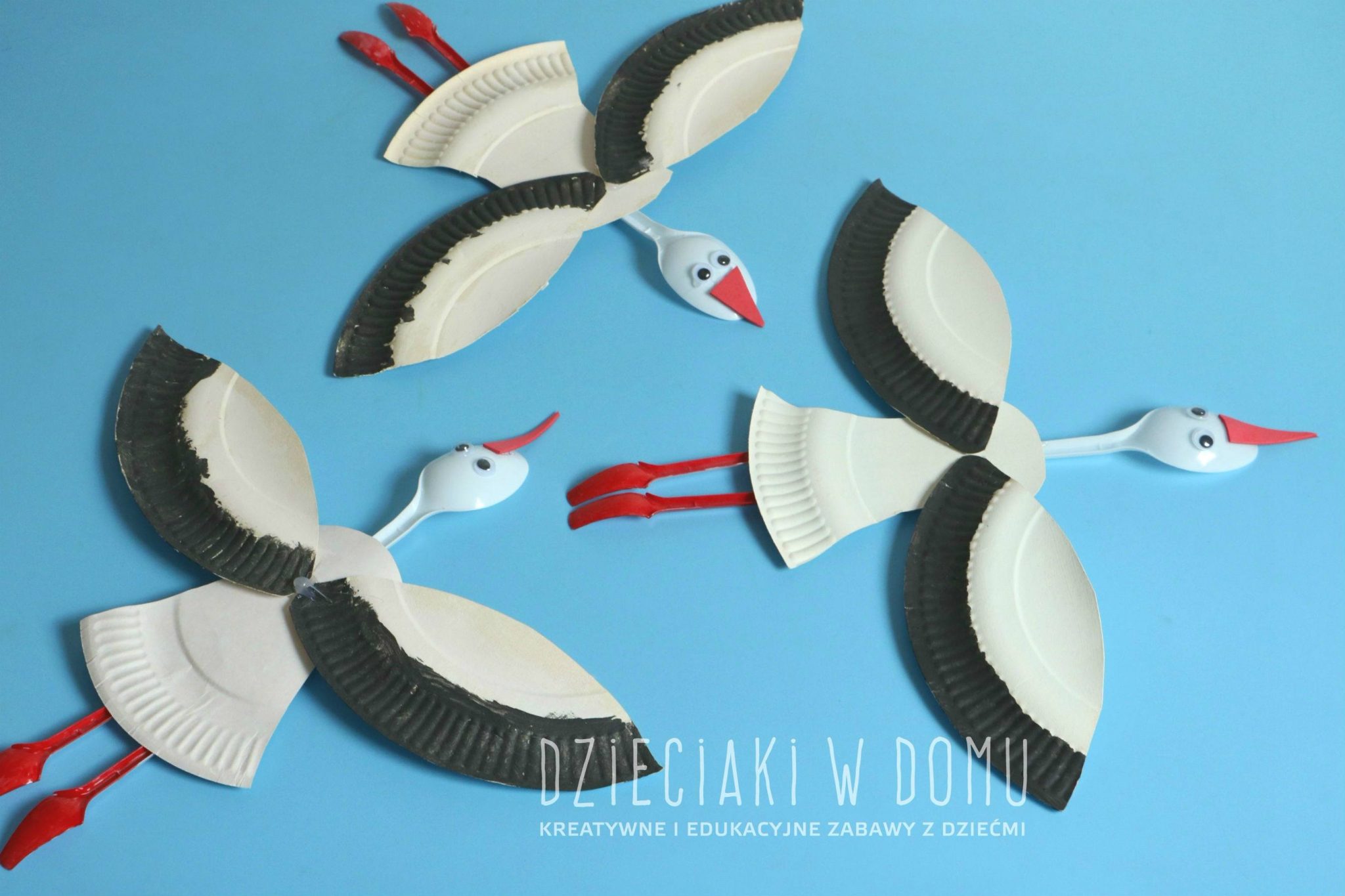 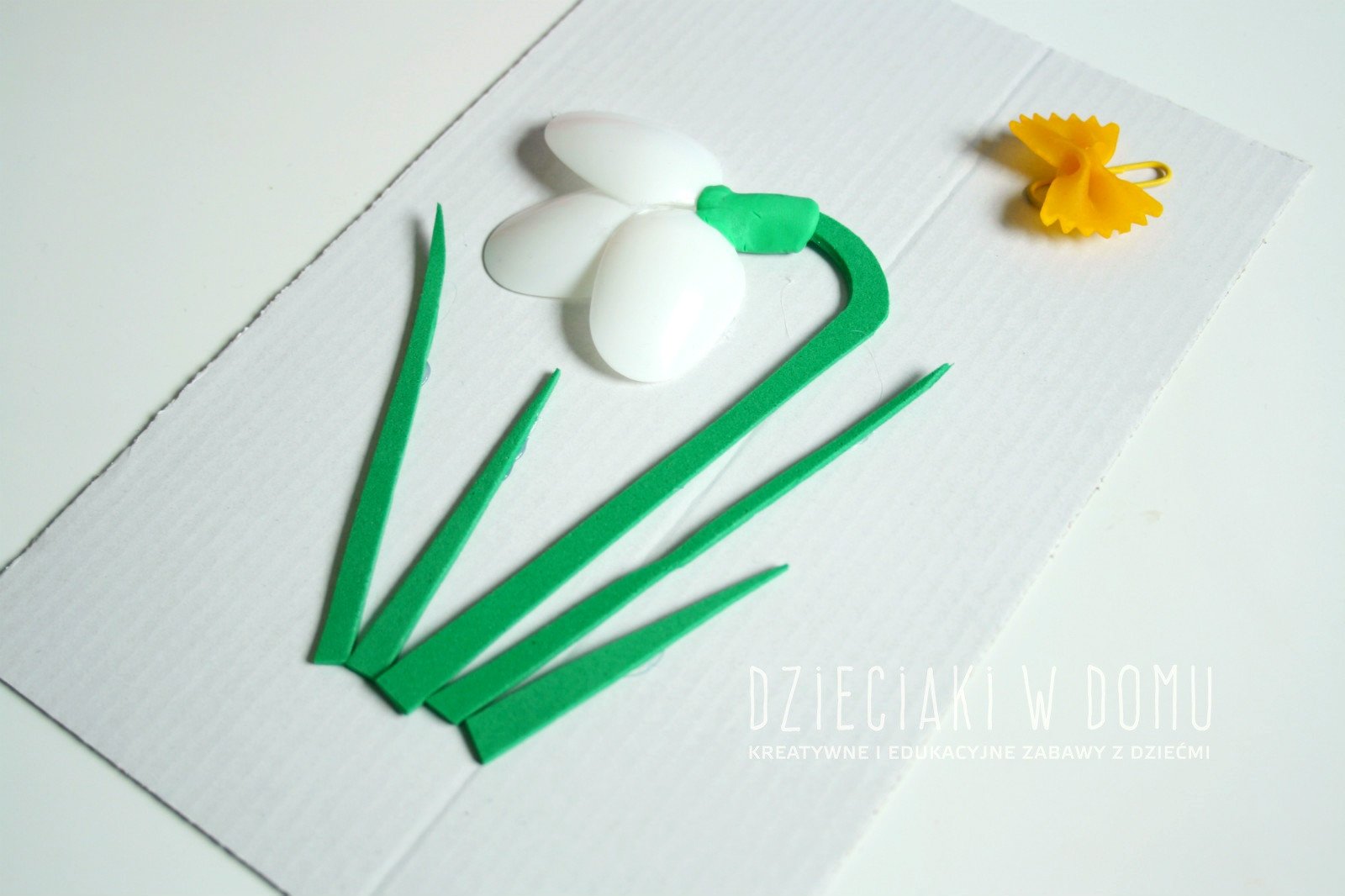 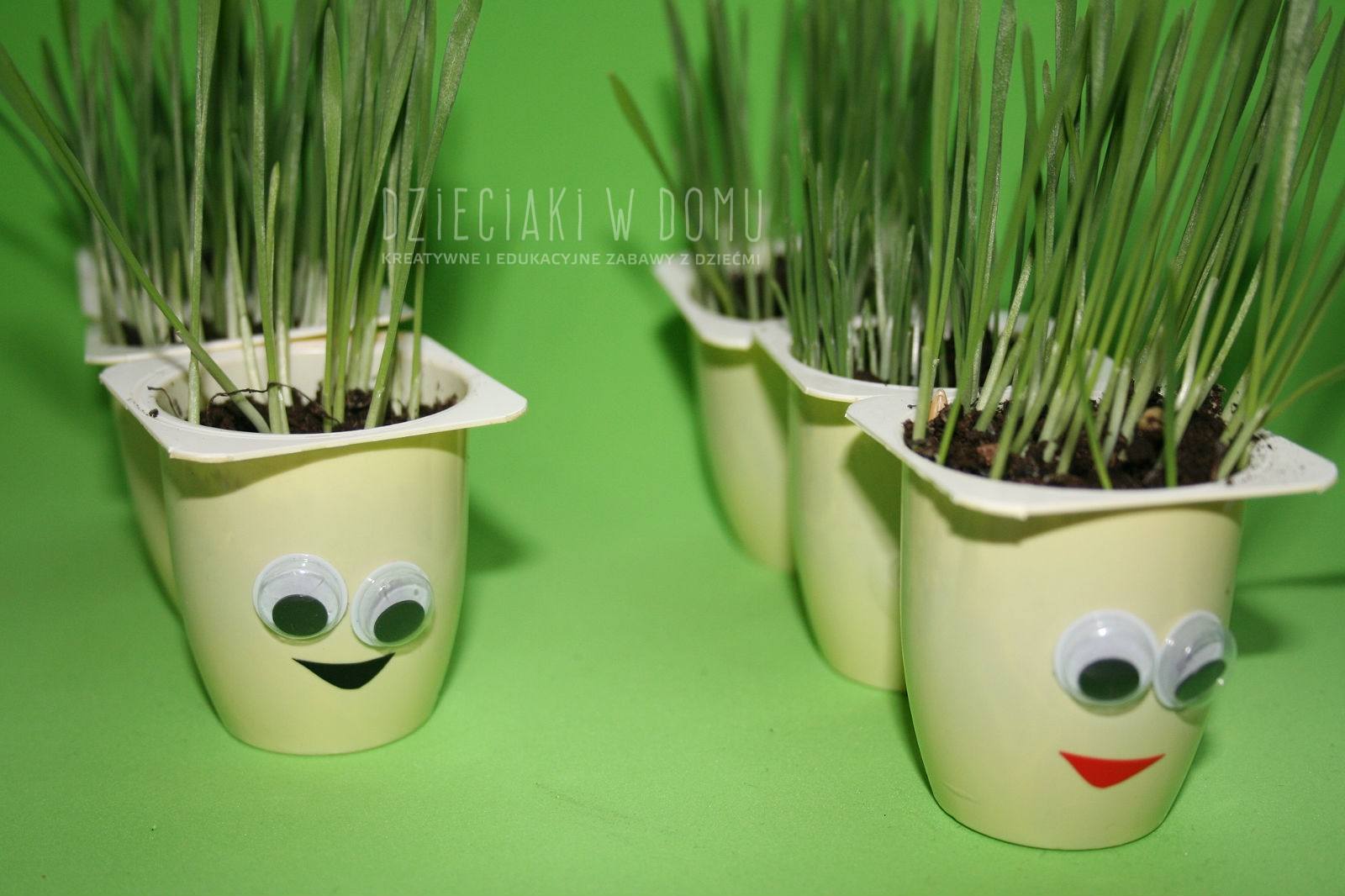 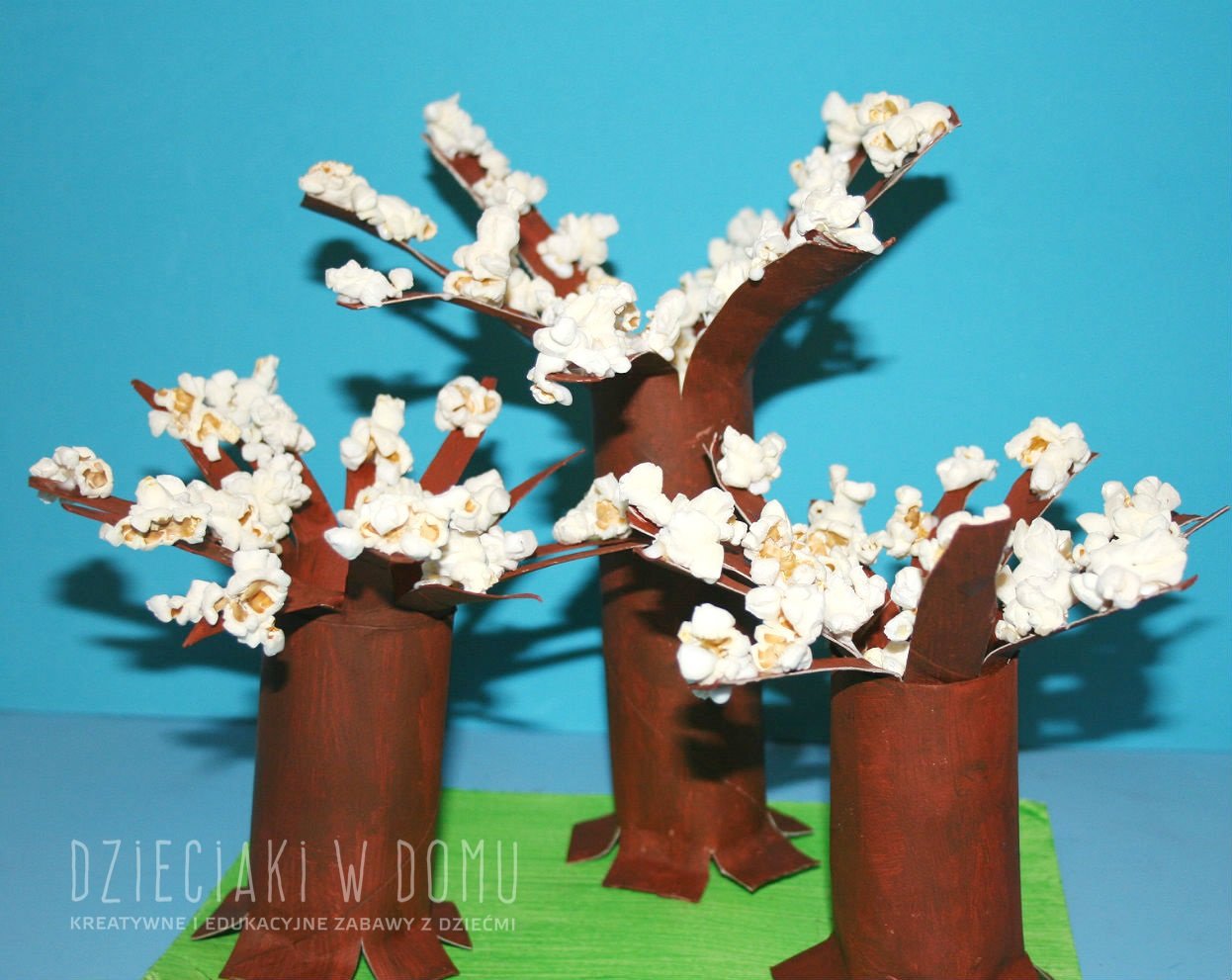 